Miramichi Valley High School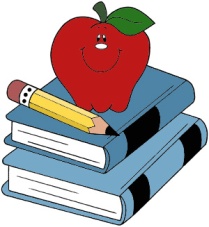 Course Selection for Grade 12 for 2016-2017 School YearStudent  Name:___________________________________________  Telephone Number:________________________________________Required Courses:One of:English 122English 123     French Immersion Students must take:FI Lang Arts 120 FI World Issues 120Electives:Biology 112Biology 113Biology 122 (Biology 112)Chemistry 112Chemistry 122 (Chemistry 112)Physics 112Physics 122 (Physics 112)Physical Geography 110Auto Electrical Systems 120  (ICE 110)Intro to Environmental Science 120Intro to Environmental Science 120 (Watershed &   Ecology of the Miramichi River)Science 122 (Physics 122 and Chemistry  122)Outdoor Pursuits 110 ** ApplicationYoga 110Health and Wellness PE 110** ApplicationPhys ED/Leadership 120 ** ApplicationAdvanced Training Principles 110Advanced Outdoor Pursuits 120 (OP 110) Pre-Calculus 110Pre-Calculus A 120 (Pre-Calculus 110)Pre-Calculus B 120  (Pre-Calculus A 120)Calculus 120 (Pre-Cal A 120 & Pre-Cal B 120)  Foundations of Mathematics 120 (Found 110)Financial and Workplace Mathematics 120 (Fin 110 or Found 110)Visual Art 110  Visual Art 120 (Visual Art 110) 	Music 112 Music 120 Elementary Music Methods 120** ApplicationTheatre Arts 120 English 112English 113Reading Tutor 120 Writing 110Journalism 120Media Studies 120French 112French 122Mi’kmaq 110Mi’Kmaq 120 Modern History 112Modern History 113Canadian History 122Native Studies120Law 120    World Issues 120Economics 120Political Science 120Canadian Geography 120Sociology 120 Philosophy 120Housing & Design 120Computer Aided Design 110Graphic Art and Design 110Introduction to Accounting 120Business Organization and Management 120Computer Science 110Computer Science 120MAKE 120 (Co op120 1 credit)Digital Technologies 120Information Technology 120Tech Support 110Entrepreneurship 110  Co-operative Education—2 credits  **Application  Career Explorations 110Early Childhood Services  110Early Childhood Service 120Individual & Family Dynamics 120 Fashion Technology 110Fashion Technology 120 (FT 110)Fashion Design 120Human Services 110Tourism 110Nutrition for Healthy Living 120Child Studies 120Culinary Technology 110Culinary Technology 120 (Cul Tech 110)Human Services 110Power train and Chassis 110Internal Combustion Engines 110Tune-Up and Emissions 120 (ICE 110)Metals Fabrication 110Metals Processing 110Metals Processing 120Electoral Wiring 110 Into to Applied Technology 110Framing and Sheathing 110Mill and Cabinet Work 120Residential Finish & Insulation 120 (F&S 110)Please select at least two Alternate selections in the event that the courses you have selected are not available.  Write ALT next to two courses